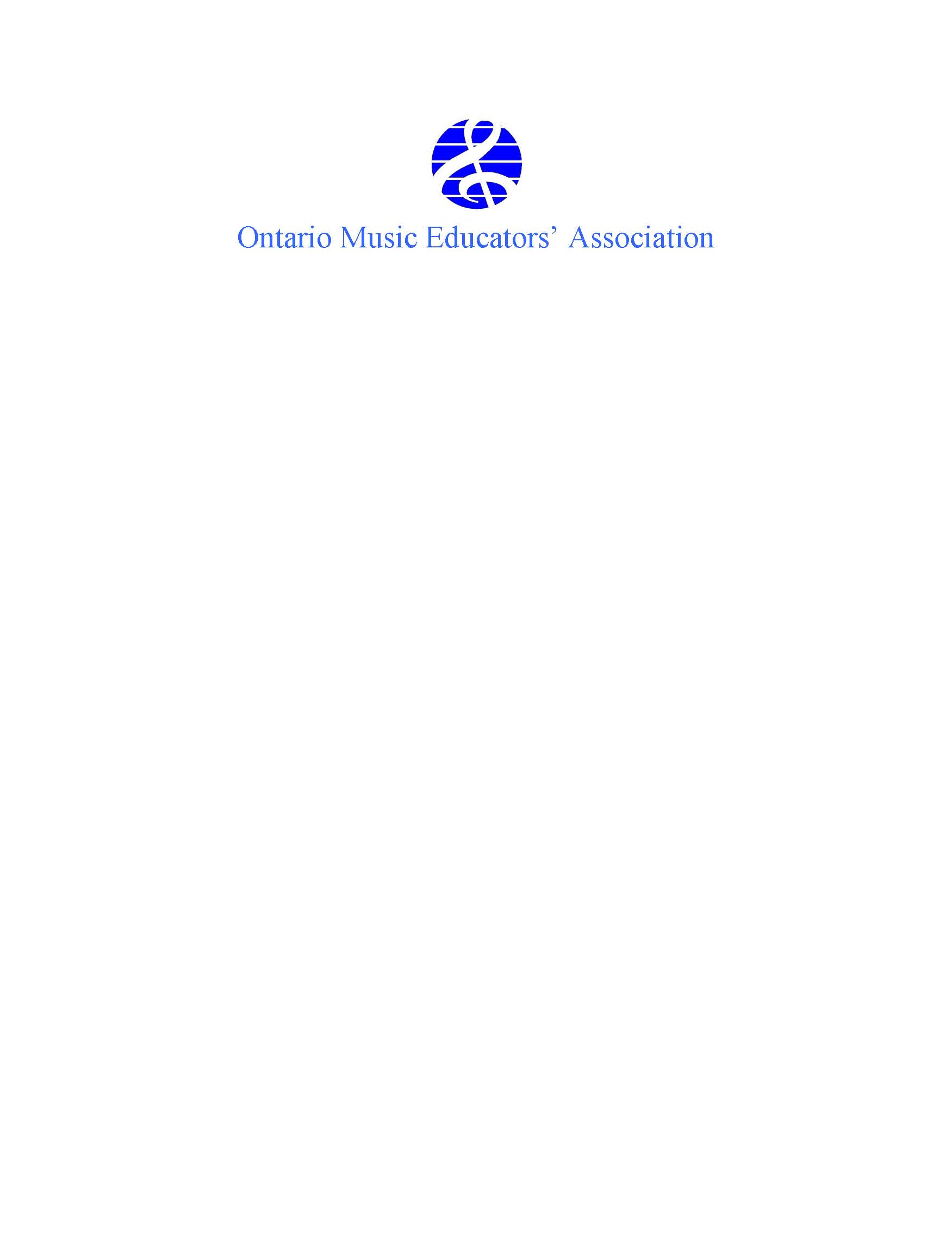 Application for Luminary Authors: OMEA 100 Special ProjectName ________________________________________Street Address _________________________________City/Town ____________________________ Postal Code _____________Tel. ________________________E-mail__________________________________Professional Role____________________________________School _________________________________________School District ____________________________________________I am interested in applying to be a writer for the following category (Please X one appropriate box): ___Secondary Band   ___Secondary Choral  ___Secondary Strings___Secondary Guitar ___Secondary Music Theatre___Elementary Band___Elementary Strings___Elementary Choral/General Music___Elementary Orff___Elementary KodalyProposed title of article__________________________________________________.Description of proposed article (50-100 words) _______________________________________________________________________________________________________________________________________________________________________________________________________________________________________________________________________________________2-page Resume/CV attached___Sample file of your professional academic writing attachedSignature_____________________________ (If you do not have an electronic signature, your e-mail may be acceptable.)Date ______________________________E-mail completed application,                                                                                           a sample file of your professional academic writing saved in .pdf,                                               and a 2-page resume/CV to:Dr. Rodger J. Beatty,                                                                                                                Project Lead and Researcher,                                                                                                      OMEA 100 Special Project rodger.beatty@brocku.caPlease denote the following in your e-mail Subject Line:                                                                      “OMEA 100 Special Project Applicant”Deadline for Application Submission: June 15, 2018.